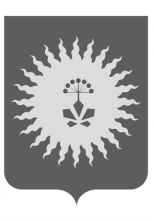 АДМИНИСТРАЦИЯ АНУЧИНСКОГО МУНИЦИПАЛЬНОГО РАЙОНАП О С Т А Н О В Л Е Н И ЕО внесении изменений в положение «О порядке исполнения полномочий по организации проведения мероприятий по предупреждению и ликвидации болезней животных, их лечению, отлову и содержанию безнадзорных животных, защите населения от болезней,  общих для человека и животных на территории Анучинского муниципального района Приморского края» утвержденное постановлением администрации Анучинского муниципального района от 29.01.2015 № 38 (ред. от 21.09.2016 № 223) В соответствии с Федеральным законом от 6 октября 1999 года № 184-ФЗ "Об общих принципах организации законодательных (представительных) и исполнительных органов государственной власти субъектов Российской Федерации", Законом Приморского края от 29 сентября 2014 года № 472-КЗ (ред. от 28.04.2018 № 270-КЗ) "О наделении органов местного самоуправления отдельными государственными полномочиями Приморского края по организации проведения мероприятий по предупреждению и ликвидации болезней животных, их лечению, отлову и содержанию безнадзорных животных, защите населения от болезней, общих для человека и животных", на основании Устава Анучинского муниципального района, администрация Анучинского муниципального района ПОСТАНОВЛЯЕТ:Внести в положение «О порядке исполнения полномочий по организации проведения мероприятий по предупреждению и ликвидации болезней животных, их лечению, отлову и содержанию безнадзорных животных, защите населения от болезней,  общих для человека и животных на территории Анучинского муниципального района Приморского края» утвержденное постановлением администрации Анучинского муниципального района от 29.01.2015 № 38  (ред. от 21.09.2016 № 223), следующие изменения:п.2 части 1 изложить в следующей редакции:    Реализация отдельных государственных полномочий осуществляется администрацией района, в порядке, утвержденном администрацией района, путем организации проведения следующих мероприятий:1) отлов безнадзорных животных;2) учет, содержание отловленных безнадзорных животных;3) лечение отловленных безнадзорных животных;4) утилизация (уничтожение) биологических отходов, в том числе в результате эвтаназии отловленных безнадзорных животных;5) передача отловленных безнадзорных животных лицам, имеющим необходимые условия для их содержания;6) возврат владельцам отловленных безнадзорных животных.         1.2. Дополнить часть 1 пунктом 3 в следующей редакции:Мероприятия по реализации государственных полномочий могут проводиться:организациями, индивидуальными предпринимателями, осуществляющими мероприятия на основании муниципальных контрактов, заключенных с администрацией Анучинского муниципального района в соответствии с законодательством Российской Федерации о контрактной системе в сфере закупок товаров, работ, услуг для обеспечения государственных и муниципальных нужд;муниципальными организациями.Организации и индивидуальные предприниматели, указанные в настоящем пункте, должны соответствовать требованиям, установленным Администрацией Приморского края.        2. Общему отделу администрации района (Бурдейная) опубликовать постановление в средствах массовой информации и разместить в информационно-телекоммуникационной сети Интернет на официальном сайте администрации Анучинского муниципального района.       3. Контроль за исполнением настоящего постановления возложить на первого заместителя главы администрации Анучинского муниципального района А.П. Каменева.Глава Анучинского муниципального  района                                                           С.А. Понуровский 10.09.2018 годас. Анучино№464